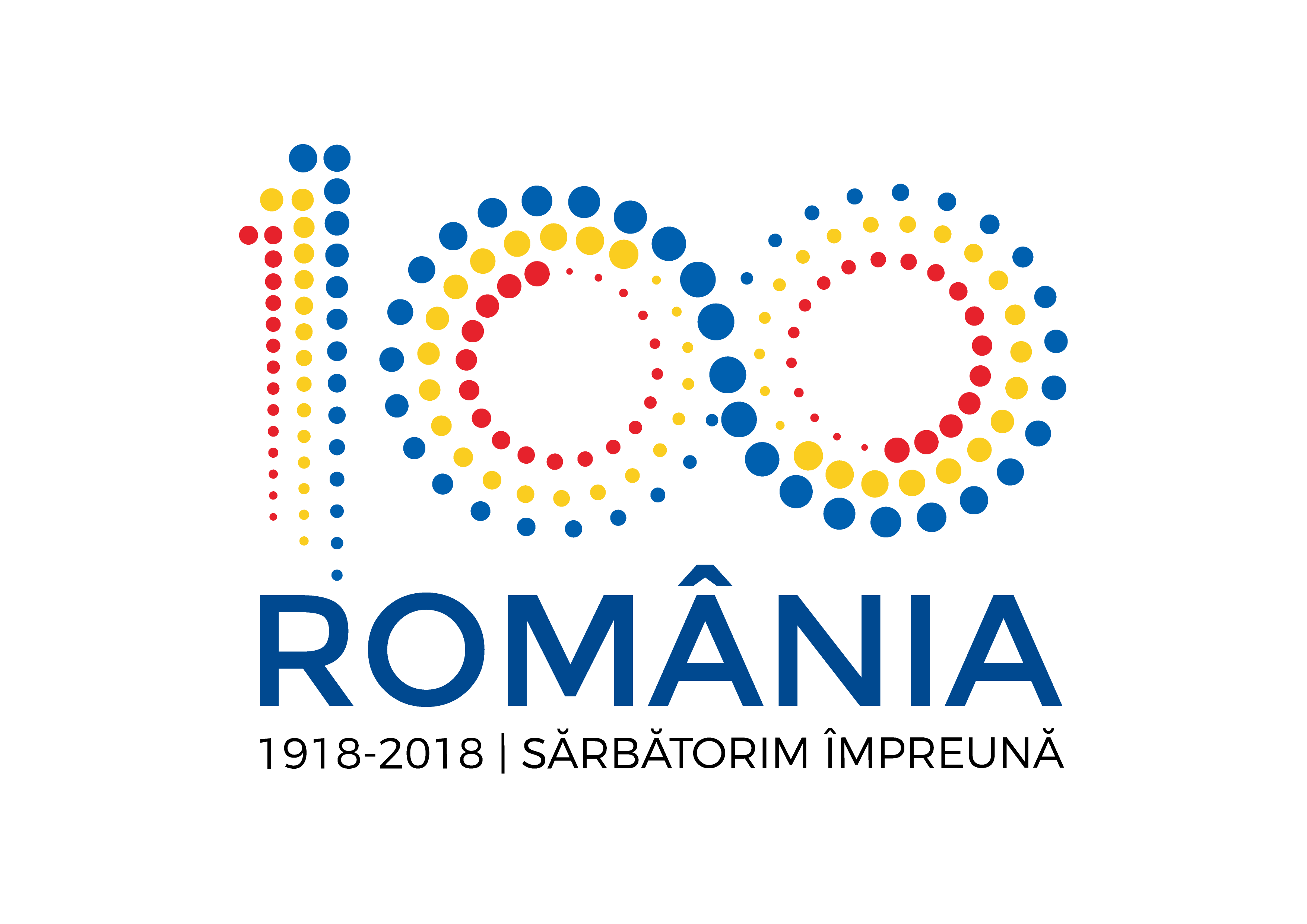 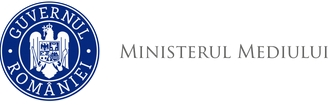 Agenţia Naţională pentru Protecţia Mediului DECIZIA ETAPEI DE ÎNCADRARE - proiect 14.06.2019Ca urmare a solicitării de emitere a acordului de mediu adresată de RODILĂ REMUS, reprezentant SC REMGUGA UNIC SRL, cu sediul în localitatea Breaza, nr. 204A, comuna Negrilești, județul Bistriţa-Năsăud, înregistrată la Agenţia pentru Protecţia Mediului Bistriţa-Năsăud cu nr. 5909/30.05.2018, ultima completare cu nr. 7385/06.06.2019, în baza Hotărârii Guvernului nr. 445/2009 privind evaluarea impactului anumitor proiecte publice şi private asupra mediului şi a Ordonanţei de Urgenţă a Guvernului nr. 57/2007 privind regimul ariilor naturale protejate, conservarea habitatelor naturale, a florei şi faunei sălbatice, cu modificările şi completările ulterioare,Agenţia pentru Protecţia Mediului Bistriţa-Năsăud decide, ca urmare a consultărilor desfăşurate în cadrul şedinţei Comisiei de Analiză Tehnică din data de 12.06.2019, că proiectul ”Construire staţie de carburanți şi magazin desfacere produse diverse”, propus a fi amplasat în localitatea Breaza, nr. 204A, comuna Negrilești, județul Bistriţa-Năsăud, nu se supune evaluării impactului asupra mediului şi nu se supune evaluării adecvate. Justificarea prezentei decizii:	I. Motivele care au stat la baza luării deciziei etapei de încadrare în procedura de evaluare a impactului asupra mediului sunt următoarele: Proiectul intră sub incidenţa HG nr. 445/2009 privind evaluarea impactului anumitor proiecte publice şi private asupra mediului, fiind încadrat în Anexa 2, la punctul 6, lit. c) instalaţii de depozitare a produselor petroliere, petrochimice şi chimice, altele decât cele prevăzute în anexa nr. 1.1. Caracteristicile proiectului:a) Mărimea proiectului: - proiectul prevede amenajarea unei staţii mobile de carburanți care va cuprinde:     - depozit de carburanți format din 2 rezervoare cilindrice, orizontale, cu pereți dubli, montate suprateran în cuvă de beton: 1 rezervor cu capacitatea de 9 m3 pentru motorină și 1 rezervor cu capacitatea de 7 m3 pentru benzină, prevăzute cu conducte de aerisire și cu sistem pentru recuperarea  COV din benzină; fiecare rezervor este amplasat în cuvă de retenție metalică, iar depozitul de carburanți este prevăzut cu o copertină de protecție metalică;       - 2 pompe de încărcare carburanți din cisternă în rezervoare;       - 1 pompă de distribuție carburanți, montată pe platformă betonată sub copertină de protecție, prevăzută cu sistem pentru recuperare COV pentru furtunurile de distribuție a benzinei;  - suprafaţa totală a amplasamentului este de 2148 m² și va cuprinde: depozit carburanți – 37,36 m2, cabina stație – 21 m2, magazin mixt – 104,11 m2,  parcare auto pavată (5 locuri) – 84,74 m2, platforme betonate – 697,31 m2, spaţii verzi amenajate – 42,48 m², spaţii verzi neamenajate – 1161 m²;b) Cumularea cu alte proiecte:- proiectul nu are efecte cumulative semnificative cu alte proiecte/construcţii existente în zonă;c) Utilizarea resurselor naturale: - în faza de construire a proiectului se vor utiliza agregate minerale naturale (nisip, balast), inclusiv electricitate și combustibili;- la funcţionare se vor utiliza apă, energie electrică şi combustibili;Modul de asigurare a utilităţilor:- alimentarea cu apă se va face din sursă subterană – fântână;- evacuarea apelor uzate menajere se va face într-un bazin vidanjabil ecologic, tricompartimentat, cu volumul 5 m3;- apele pluviale posibil impurificate cu produse petroliere (din zona rampei de descărcare a cisternelor şi din zona pompei de distribuție) vor fi preepurate printr-un decantor-separator de produse petroliere şi apoi evacuate în pârâul Breaza;- încălzirea spațiilor se va realiza cu centrală termică cu combustibil solid (lemn);- energie electrică - din rețeaua existentă în zonă;d) Producţia de deşeuri: - la faza de execuţie vor rezulta deşeuri specifice lucrărilor de construcţii; acestea se vor depozita temporar în containere şi vor fi transportate în rampă autorizată;- la faza de funcționare vor rezulta:- nămoluri și ape uleioase de la separatorul de hidrocarburi; acestea vor fi preluate de agenți economici autorizați pentru preluarea în vederea neutralizării/eliminării acestor tipuri de deșeuri; - deșeuri de ambalaje care vor fi colectate și stocate selectiv şi vor fi predate către societăţi autorizate din punct de vedere al mediului, în scopul valorificării acestora;- deșeuri de tip menajer care se vor colecta selectiv şi se vor gestiona conform prevederilor legale în vigoare. Deşeurile menajere vor fi gestionate prin relaţie contractuală cu operatorul de salubritate.e) Emisiile poluante, inclusiv zgomotul şi alte surse de disconfort:- în perioada realizării proiectului pot apărea emisii, pulberi de la lucrările de construcţii, noxe de la mijloacele de transport a materialelor;- aceste emisii au un caracter provizoriu, în intervale mici de timp, luându-se măsuri pentru reducerea acestora (stropiri, program de lucru adaptat pentru execuţia lucrărilor și operațiuni de transport, folosirea unor mijloace de transport performante, etc);- în perioada lucrărilor de construire, zgomotul va fi generat de utilajele de excavație şi mijloacele de transport. În scopul diminuării zgomotului se va avea în vedere utilizarea unor utilaje silențioase, cu un grad ridicat de fiabilitate și randament ridicat; - pe parcursul funcţionării obiectivului rezultă emisii de compuşi organici volatili, rezultaţi din operaţiunile de încărcare și depozitare în instalaţiile de depozitare a benzinei, precum și la distribuția benzinei la pompă;- proiectul prevede echipamente tehnice pentru limitarea emisiilor de compuşi organici volatili; - pentru proiectul de construire a stației mobile de distribuție carburanți s-a obținut Avizul Tehnic COV nr. DIE 020025-00-A.T.P. din 28.09.2018, emis de SC DEAL IMPEX SRL București;- în perioada de funcționare a obiectivului zgomotul va fi generat de operaţiunile de încărcare a rezervorului, alimentarea cu carburanți a autovehiculelor și traficul din zonă;f) Riscul de accident, ţinându-se seama în special de substanţele şi tehnologiile utilizate: - execuţia și funcţionarea obiectivului implică utilizarea, stocarea şi manipularea de carburanți, dar prin respectarea măsurilor preventive probabilitatea impactului asupra factorilor de mediu este redusă.2. Localizarea proiectului: 2.1. utilizarea existentă a terenului:- conform Certificatului de urbanism nr. 5/30.01.2018, emis de Primăria comunei Negrilești, prelungit, valabil până la 30.01.2020; terenul destinat construcției este proprietate privată a titularului, extravilan și intravilan, localitatea Breaza; categoria de folosința – arabil, conform Extras CF nr. 25317 Negrilești;2.2. relativa abundenţă a resurselor naturale din zonă, calitatea şi capacitatea regenerativă a acestora: - resursele naturale utilizate pentru realizarea proiectului sunt disponibile în zonă;2.3. capacitatea de absorbţie a mediului, cu atenție deosebită pentru:a) zonele umede- proiectul nu se implementează în zone umede;b) zonele costiere- proiectul nu se implementează în zone costiere;c) zonele montane și cele împădurite- proiectul nu se implementează în zone montane sau împădurite;d) parcurile și rezervațiile naturale- proiectul nu se implementează în parcuri şi rezervaţii naturale;e) ariile clasificate sau zonele protejate prin legislația în vigoare, cum sunt: zone de protecție a faunei piscicole, bazine piscicole naturale și bazine piscicole amenajate, etc.- proiectul nu se implementează în arii sau zone protejate;f)  zonele de protecție specială, mai ales cele desemnate prin Ordonanța de urgență a Guvernului nr. 57/2007 privind regimul ariilor naturale protejate, conservarea habitatelor naturale, a florei și faunei sălbatice, cu modificările și completările ulterioare, zonele prevăzute prin Legea nr. 5/2000 privind aprobarea Planului de amenajare a teritoriului național - Secțiunea a III-a - zone protejate, zonele de protecție instituite conform Legii Apelor nr. 107/1996, cu modificările și completările ulterioare și Hotărârea Guvernului nr. 930/2005 pentru aprobarea Normelor speciale privind caracterul și mărimea zonelor de protecție sanitară și hidrogeologică;- proiectul nu se implementează în zone de protecție specială;g) ariile în care standardele de calitate a mediului stabilite de legislaţie au fost deja depăşite- proiectul nu se implementează în arii în care standardele de calitate a mediului stabilite de legislaţie au fost deja depăşite;h) ariile dens populate- proiectul nu se implementează în arii dens populate;i) peisajele cu semnificație istorică, culturală și arheologică- proiectul nu se implementează în zone cu peisaje cu semnificație istorică, culturală și arheologică.3. Caracteristicile impactului potenţial:a) extinderea impactului: aria geografică şi numărul persoanelor afectate - impactul este local şi nu va crea un disconfort pentru populaţie; b) natura transfrontieră a impactului: - lucrările propuse nu au efecte transfrontieră;c) mărimea şi complexitatea impactului: - impactul va fi redus, atât pe perioada execuţiei proiectului, cât şi în perioada de funcţionare;d) probabilitatea impactului: - prin respectarea măsurilor preventive şi de protecţie a factorilor de mediu propuse, probabilitatea impactului asupra factorilor de mediu este redusă;e) durata, frecvenţa şi reversibilitatea impactului: - în perioada de execuție a proiectului impactul asupra factorilor de mediu va fi temporar. Pe măsura realizării lucrărilor și închiderii fronturilor de lucru, calitatea factorilor de mediu afectați va reveni la parametri anteriori;- în perioada funcționării, impactul va fi direct și permanent.Proiectul a parcurs etapa de evaluare iniţială și etapa de încadrare, din analiza listei de control pentru etapa de încadrare, finalizată în şedinţa Comisiei de Analiză Tehnică, nu rezultă un impact semnificativ asupra mediului al proiectului propus.Anunţurile publice privind depunerea solicitării de emitere a acordului de mediu au fost mediatizate prin: afişare la sediul Primăriei comunei Negrilești, prin publicare în presa locală şi afişare pe site-ul şi la sediul A.P.M. Bistriţa-Năsăud.  Nu s-au înregistrat observaţii/contestaţii/comentarii din partea publicului interesat.II. Motivele care au stat la baza luării deciziei etapei de încadrare în procedura de evaluare adecvată sunt următoarele: a) proiectul propus nu intră sub incidenţa art. 28 din Legea nr. 49/2011 pentru aprobarea, cu modificări, a O.U.G. nr. 57/2007 privind regimul ariilor naturale protejate, conservarea habitatelor naturale, a florei şi faunei sălbatice;Condiţii de realizare a proiectului:1. Se vor respecta prevederile O.U.G. nr. 195/2005 privind protecţia mediului, cu modificările şi completările ulterioare.2. Se vor achiziţiona şi monta echipamente care să asigure respectarea cerinţelor impuse prin HG nr. 568/2001 privind stabilirea condiţiilor tehnice pentru limitarea emisiilor de compuşi organici volatili rezultaţi din depozitarea, încărcarea, descărcarea şi distribuţia benzinei la terminale şi la staţiile de benzină, republicată, modificată şi completată cu HG nr. 958/2012.3. Zonele care pot fi poluate cu carburanţi (zona rampei de descărcare a cisternelor şi zona de alimentare a autovehiculelor) vor fi izolate corespunzător (cu strat de beton, folie impermeabilă etc.), iar sistemele de canalizare vor fi realizate din materiale rezistente şi vor fi întreţinute corespunzător, în vederea protejării solului şi a apelor subterane.4. Materialele necesare pe parcursul execuţiei lucrărilor vor fi depozitate numai în incintă, în locuri special amenajate, astfel încât să se asigure protecţia factorilor de mediu. Se interzice depozitarea necontrolată a deşeurilor (direct pe sol, etc.).5. Pe parcursul execuţiei lucrărilor, cât și ulterior în etapa de funcționare a obiectivului, se vor lua toate măsurile pentru prevenirea poluărilor accidentale, prevenirea generării de disconfort pentru vecinătățile locuite (mai ales zgomot, degajare praf). 6. Mijloacele de transport şi utilajele folosite vor fi întreţinute corespunzător, pentru a se reduce emisiile de noxe în atmosferă şi scurgerile accidentale de carburanţi/lubrifianţi. 7. Atât pentru perioada execuţiei lucrărilor, cât şi în perioada de funcţionare a obiectivului, se vor lua toate măsurile necesare pentru:   - evitarea scurgerilor accidentale de produse petroliere de la mijloacele de transport utilizate;    - evitarea depozitării necontrolate a materialelor folosite şi a deşeurilor rezultate.8. Se interzice accesul de pe amplasament pe drumurile publice cu utilaje şi mijloace de transport necurăţate. Titularul proiectului are obligaţia asigurării cu instalaţiile necesare acestui scop - instalaţii de spălare şi sistem colector de ape uzate.9. Se vor asigura condiţii pentru ca nivelul de zgomot la limita obiectivului să se încadreze în limitele prevăzute de Ord. Ministrului Sănătăţii nr. 119/2014 pentru aprobarea Normelor de igienă şi sănătate publică privind mediul de viaţă al populaţiei.10. Deşeurile rezultate din lucrările de construire se vor preda la societăţi specializate, autorizate pentru valorificarea lor, deşeurile periculoase se vor preda către societăţi specializate, autorizate pentru neutralizarea/eliminarea acestora, iar deşeurile menajere vor fi transportate şi depozitate prin relaţie contractuală cu operatorul de salubritate.11. Pe parcursul execuţiei lucrărilor se vor lua toate măsurile pentru prevenirea poluărilor accidentale, iar la finalizarea lucrărilor se vor îndepărta atât materialele rămase neutilizate, cât şi deşeurile rezultate în timpul lucrărilor.12. La terminarea lucrărilor se vor amenaja spaţii verzi şi se vor planta arbori sau arbuşti la limita incintei amplasamentului.13. La finalizarea investiției titularul va notifica Agenţia pentru Protecţia Mediului Bistriţa-Năsăud și Comisariatul Județean Bistrița-Năsăud al GNM pentru verificarea conformării cu actul de reglementare solicitat şi se va solicita şi obţine autorizaţia de mediu.	Prezentul act de reglementare este valabil pe toată perioada punerii în aplicare a proiectului cu condiția să nu fie modificări.În cazul în care proiectul suferă modificări, titularul este obligat să notifice în scris Agenţia pentru Protecţia Mediului Bistriţa-Năsăud asupra acestor modificări, înainte de realizarea acestora.Nerespectarea prevederilor prezentului act se sancționează conform prevederilor legale în vigoare.Verificarea conformării cu prevederile prezentului act se face de către Garda Naţională de Mediu/Comisariatul judeţean Bistriţa-Năsăud şi Agenţia pentru Protecţia Mediului Bistriţa-Năsăud.Prezenta decizie poate fi contestată în conformitate cu prevederile Hotărârii Guvernului nr. 445/2009 şi ale Legii contenciosului administrativ nr. 554/2004, cu modificările şi completările ulterioare.	         DIRECTOR EXECUTIV,                                                                     ŞEF SERVICIU                                                                                               AVIZE, ACORDURI, AUTORIZAȚII, biolog-chimist Sever Ioan ROMAN    		                                                                                            ing. Marinela Suciu  			                                                                           ÎNTOCMIT,                                                                             	                    chim. Georgeta IușanAgenţia pentru Protecţia Mediului Bistrița-Năsăud